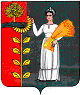 АДМИНИСТРАЦИЯ СЕЛЬСКОГО ПОСЕЛЕНИЯ ТАЛИЦКИЙ СЕЛЬСОВЕТ ДОБРИНСКОГО МУНИЦИПАЛЬНОГО РАЙОНА ЛИПЕЦКОЙ ОБЛАСТИ РОССИЙСКОЙ ФЕДЕРАЦИИПОСТАНОВЛЕНИЕ25.12.2018                         с. Талицкий Чамлык                         N 168О внесении изменения в муниципальную Программу "Устойчивое развитие территории сельского поселения Талицкий сельсовет Добринского муниципального района Липецкой области Российской Федерации на 2018-2020 годы"  В соответствии с решением Совета депутатов сельского поселения от 30.04.2009года № 161-рс "О Стратегии социально-экономического развития территории сельского поселения Талицкий сельсовет Добринского муниципального района Липецкой области на период до 2020 года" и от 19.09.2013 года № 68 "О Порядке разработки, реализации и проведения оценки эффективности муниципальных программ сельского поселения Талицкий сельсовет Добринского муниципального района Липецкой области Российской Федерации" администрация сельского поселенияПОСТАНОВЛЯЕТ:1. Внести изменения в муниципальную Программу "Устойчивое развитие территории сельского поселения Талицкий сельсовет Добринского муниципального района Липецкой области Российской Федерации на 2018-2020 годы".2. Настоящее постановление вступает в силу со дня его обнародования.3. Контроль за исполнением данного постановления оставляю за собой.Глава администрации сельского поселения Талицкий сельсовет                                                     И.В. МочаловПриложениек постановлению администрации сельского поселенияот 25.12.2018   № 168Муниципальная Программа«Устойчивое развитие территории сельского поселения Талицкий  сельсовет Добринского  муниципального района Липецкой области на 2018-2020 годы»I. Паспорт муниципальной программы «Устойчивое развитие территории сельского поселения  Талицкий сельсовет Добринского  муниципального района Липецкой области на 2018-2020 годы»1. Краткая характеристика текущего состояния, формулировка проблем и рисков социально-экономического развития поселенияМуниципальная  программа «Устойчивое развитие территории сельского поселения Талицкий сельсовет Добринского  муниципального района Липецкой области на 2018-2020 годы»  характеризует экономическое развитие Талицкий  сельсовета на 2018–2020 годы  определяет цель, индикаторы цели, задачи развития на среднесрочную перспективу, показатели задач, объемы финансирования и ожидаемые результаты, которые необходимо достичь для реализации целей Стратегии социально-экономического развития  Талицкий  сельсовета Добринского муниципального района на период до 2020 года, утвержденной решением сессии Совета депутатов Талицкого  сельсовета  «Стратегия социально-экономического развития Талицкого  сельсовета  на период до 2020 года» (с учётом изменений).   Развитие сельского поселения  Талицкого сельсовет осуществляется в различных направлениях - важнейший показатель повышения благосостояния населения, предпосылка социальной и экономической стабильности поселения. Сельское поселение Талицкого сельсовет Добринского муниципального района Липецкой области расположено в Добринском районе Липецкой области. Площадь поселения составляет 12228,36 кв.км., в том числе земель сельскохозяйственного назначения  8268 га.  С  поселком Добринка его связывают дороги с твердым покрытием.На территории поселения расположено 4 населенных пункта, где проживает 3006 человек. На территории поселения находятся объекты благоустройства: спортивные площадки, открытые водоемы; пруды; зеленые насаждения; места массового пребывания людей; малые архитектурные формы; водоразборные колонки; места захоронения.В населенных пунктах поселения обслуживаются объекты уличного освещения, устройства наружного освещения.Повышение уровня качества среды проживания и временного нахождения, является необходимым условием стабилизации и подъема экономики и повышения уровня жизни населения сельского поселения. Благоустройство территорий поселения – важнейшая составная часть его развития и одна из приоритетных задач органов местного самоуправленияВ сельском поселении Талицкий Чамлык сельсовет проводится целенаправленная работа по благоустройству территории: проведены работы по ремонту дорожного покрытия, установлены дорожные знаки, проведены дополнительные линии уличного освещения, ручная уборка дорог местного значения и т.д..Но, несмотря на это существует ряд проблем в вопросах благоустройства, которые нужно решать.Необходимость благоустройства территории поселения, в том числе комплексного, продиктовано на сегодняшний день необходимостью обеспечения проживания людей в более комфортных условиях при постоянно растущем благосостоянии населения.В сегодняшнем состоянии коммунальное хозяйство характеризуется низкой инвестиционной привлекательностью, высокой степенью аварийности, низкой эффективностью системы управления.Актуальна проблема износа объектов коммунальной инфраструктуры. Уровень износа фондов коммунальной инфраструктуры составляет 85  процентов. Модернизация объектов коммунальной инфраструктуры связана как с реконструкцией существующих объектов с высоким уровнем износа, так и со строительством новых объектов, направленных на их замену.Существующие финансово - экономические механизмы, обеспечивающие восстановление и ремонт существующих объектов благоустройства и инфраструктуры и строительство новых, недостаточно эффективны.Низкий уровень благоустройства отдельных населенных пунктов и состояние инфраструктуры на территории поселения вызывает дополнительную социальную напряженность в обществе.Ремонт и реконструкция имеющихся и создание новых объектов комплексного развития систем коммунальной инфраструктуры в сложившихся условиях является ключевой задачей органов местного самоуправления. Без реализации неотложных мер по повышению уровня благоустройства территории сельского поселения Талицкий сельсовет нельзя добиться существенного повышения имеющегося потенциала поселения и эффективного обслуживания экономики и населения поселения, а также обеспечить в полной мере безопасность жизнедеятельности и охрану окружающей среды.Создание условий для устойчивого развития сельских территорий является одной из важнейших стратегических целей государственной политики, достижение которой позволит повысить конкурентоспособность экономики и благосостояние граждан.Важнейшей составляющей социально ориентированной экономики является широко развитая и успешно функционирующая система отраслей социальной сферы. Социальная сфера – это самостоятельная сфера общественной жизни, в которой реализуются многообразные социальные интересы в отношениях социальных субъектов.В современной экономике социальная сфера стала важнейшим фактором и источником экономического роста. Возможности поступательного развития экономики оказались напрямую связанными с качественным развитием способностей человека. Определяющее влияние на качество рабочей силы оказывает культурное обслуживание и все те сферы деятельности, которые формируют человеческий капитал.В развитии и формировании личности большое значение имеет его нравственное воспитание и развитие, роль моральных принципов, а также физическое воспитание, укрепление сил и здоровья.Социальная сфера охватывает все пространство жизни человека – от условий его труда и быта, охраны здоровья, досуговой деятельности до социально-культурных и национальных отношений. Сферой реализации муниципальной программы также является организация эффективной деятельности в области гражданской обороны, защиты населения и территорий от чрезвычайных ситуаций природного и техногенного характера, обеспечения пожарной безопасности и безопасности людей на водных объектах.На территории сельского поселения Талицкий сельсовет существуют угрозы возникновения чрезвычайных ситуаций природного и техногенного характера. Природные чрезвычайные ситуации могут сложиться в результате опасных природных явлений: весеннее половодье, паводки, лесные пожары, сильные ветры, снегопады, засухи.Наибольшую угрозу для населения сельского поселения представляют  распространение природно – очаговых инфекций, источником и резервуаром которых являются мышевидные грызуны на территории сельского поселения.Достаточность материальных ресурсов позволяет в минимальные сроки локализовать чрезвычайную ситуацию, уменьшить масштабы ее последствий и решить главную задачу – спасти и организовать первоочередное жизнеобеспечение пострадавших.К числу основных проблем развития территории относятся:а) сложная демографическая ситуация.Складывающаяся демографическая ситуация не способствует формированию трудового потенциала, обеспечивающего поступательное социально-экономическое развитие сельской территории.б) низкий уровень развития инженерной инфраструктуры и социальной сферы.Низкий уровень обеспеченности села объектами социально-инженерной инфраструктуры является одним из основных факторов, обусловливающих непривлекательность сельской местности и рост миграционных настроений, особенно среди сельской молодежи.Развитие местного самоуправления является одним из важнейших системообразующих этапов в становлении современной политической системы России. Будучи максимально приближенным к населению, оно является центральным звеном в механизме взаимодействия гражданского общества и государства, а механизмом и инструментом реализации функций и задач органов местного самоуправления является муниципальная служба.В связи с этим развитие и совершенствование муниципальной службы и муниципального управления является одним из условий повышения эффективности взаимодействия общества и власти.Положительный социально-экономический климат в поселении возможен только в условиях совершенствования системы муниципального управления и развития муниципальной службы. В связи с этим, особо актуальным являются вопросы формирования кадрового потенциала и обеспечение системности практической подготовки кадров, способных эффективно работать в органах муниципального управления.В настоящее время в администрации сельского поселения Талицкий сельсовет занято  6 человека, из них муниципальных служащих 4 человека.Кадровая проблема сегодня остаётся самой острой практически во всех отраслях и сферах жизни нашего общества и государства. Обучение кадров рассматривается как процесс, в ходе которого решаются следующие задачи: формирование высокопрофессионального кадрового корпуса муниципальных служащих, обеспечение стабильности кадров муниципальной службы; стимулирование профессиональной компетентности и повышения квалификации работников, повышение организованности, ответственности и дисциплинированности кадров. Развитию кадрового потенциала муниципальной службы способствуют правовое регулирование и оптимальная организация прохождения муниципальной службы, единое информационно-методическое обеспечение деятельности органов местного самоуправления, плановое и системное развитие муниципальной службы.В ходе реализации Программы  могут возникнуть следующие риски: - макроэкономические риски, связанные с возможностью ухудшения внутренней и внешней экономической конъюнктуры, замедлением темпов роста экономики и повышением уровня инфляции;- финансовые риски, связанные с возможностью возникновения бюджетного дефицита и вследствие этого недостаточным уровнем бюджетного финансирования;- природные риски, связанные с воздействием на жизнедеятельность сельского населения опасных природных явлений. -социальные риски связаны с вероятностью повышения социальной напряженности среди населения из-за неполной или недостоверной информации о реализуемых мероприятиях. Управление данной группой рисков будет обеспечено за счет открытости и прозрачности планов мероприятий и практических действий, информационного сопровождения реализации Программы.	2. Краткое описание целей и задач муниципальной программы, обоснование состава и значений соответствующих целевых индикаторов и показателей задачПрограмма направлена на создание предпосылок для устойчивого развития территории Талицкого сельсовета Добринского муниципального района посредством достижения следующей цели: Сбалансированное, комплексное развитие сельского поселения Талицкий сельсовет Добринского муниципального района.Индикаторы достижения цели:- темп роста инвестиций в основной капитал (по полному кругу предприятий), %;- темп роста налоговых поступлений,  %;- темп роста среднемесячной начисленной заработной платы, %.- ввод жилья,  кв. м.Для достижения указанной цели необходимо решение следующих задач:      1.Обеспечение жителей качественной инфраструктурой и услугами благоустройства.2. Создание условий для развития человеческого потенциала.3. Создание условий для безопасного проживания, работы и отдыха на территории поселения, сохранение и развитие природного потенциала поселения.4.Повышение эффективности  деятельности органов  местного самоуправления сельского поселенияВ соответствии с указанной целью и задачами предполагается создать условия для повышения уровня жизни населения, в том числе на основе развития социальной инфраструктуры, создать на территории поселения условия для гармоничного развития подрастающего поколения, сохранить культурное наследие, благоприятные условия для жизни, работы и отдыха, обеспечивающих гармоничное сочетание интересов личности, общества и государства.Результатом решения поставленных задач станет:Обеспечение в 2020 году:- прироста инвестиций в основной капитал ежегодно на 1,5%;- прироста налоговых поступлений ежегодно на   0,7%;- увеличения среднемесячной начисленной заработной платы к 2020году на 8%; _- увеличение ввода жилья к базовому 2018 году на 4900кв.м.3. Перечень подпрограмм, а также сведения о взаимосвязи результатов их выполнения с целевыми индикаторами муниципальной программыДля решения поставленной цели и задач Программы реализуются 4  подпрограммы:Обеспечение населения жильем, развитие инфраструктуры и повышение уровня благоустройства на территории сельского поселения Талицкий сельсовет Добринского муниципального района на 2018 – 2020 годы.2. Развитие социальной сферы сельского поселения Талицкий сельсовет Добринский муниципального района на 2018 – 2020 годы.3. Обеспечение безопасности человека и природной среды на территории сельского поселения Талицкий сельсовет Добринского муниципального района на 2018 – 2020 годы.4. «Обеспечение  реализации  муниципальной  политики   на территории  сельского поселения  Талицкий   сельсовет на 2018-2020 гг.».Подпрограмма «Обеспечение населения качественной  развитой инфраструктурой и повышение уровня благоустройства на территории сельского поселения Талицкий сельсовет» направлена на обеспечение жителей качественной инфраструктурой и услугами благоустройства посредством решения следующих задач:1. Модернизация  дорожной и коммунальной инфраструктуры.2. Обеспечение  проведения  мероприятий по благоустройству территории поселенияПодпрограмма «Развитие социальной сферы  на территории сельского поселения Талицкий  сельсовет» направлена на создание условий для развития человеческого потенциала посредством решения следующих задач:1.Обеспечение эффективного функционирования объектов социальной сферы.2. Расширение возможностей населения по участию в культурно-досуговых, спортивных мероприятиях.      Подпрограмма «Обеспечение безопасности человека и природной среды на территории сельского поселения Талицкий сельсовет» направлена на создание условий для безопасного проживания, работы и отдыха на территории поселения, сохранение и развитие природного потенциала поселения посредством решения следующей  задачи:  « Предотвращение  чрезвычайных  ситуаций, обеспечение безопасности на водных объектах».Подпрограмма 4. «Обеспечение  реализации  муниципальной  политики   на территории  сельского поселения  Талицкий   сельсовет» направлена  на  повышение эффективности  деятельности органов  местного самоуправления сельского поселения  Талицкий сельсовет, посредством выполнения следующих задач:1.Повышение эффективности и результативности деятельности органов местного самоуправления2. Оказание муниципальных услуг в электронном виде   населению поселения.4. Краткое описание этапов и сроков реализации муниципальной программы с указанием плановых значений индикаторов целей и показателей задач по годам реализации муниципальной программыСроки реализации Программы охватывают период 2018 – 2020 годов без выделения этапов.Результатом реализации Программы является создание к 2020 году благоприятных условий для повышения благосостояния и качества жизни населения на территории поселения, обеспечения устойчивых темпов экономического роста, усиления конкурентных позиций поселения.К ожидаемым конечным результатам выполнения Программы в 2020 году относятся:- прироста инвестиций в основной капитал ежегодно на 1,5%;- прироста налоговых поступлений ежегодно на 0,7%;- увеличения среднемесячной начисленной заработной платы к 2020году  на 8%.- увеличение ввода жилья к базовому 2013 году на 4900 кв.м.Эффективность реализации Программы оценивается по целевым индикаторам и целевым показателям задач, характеризующим позитивные изменения в развитии экономике поселения в целом. Сведения об индикаторах цели и показателях задач Программы с формированием плановых значений по годам ее реализации представлены в Приложении 1 к Программе.5. Краткое описание ресурсного обеспечения муниципальной программы за счет бюджетных ассигнований по годам реализацииФинансовое обеспечение реализации муниципальной программы в 2018-2020 годах планируется осуществлять за счет бюджетных ассигнований бюджета сельского поселения в пределах предусмотренных лимитов финансирования.Общий объем финансирования Программы за весь период реализации прогнозно составит  15725,9 тыс. руб., в том числе:-  подпрограммы «Обеспечение населения качественной развитой инфраструктурой и повышение уровня благоустройства на территории сельского поселения Талицкого сельсовет» - предположительно 1473,7 тыс.руб.;
-  подпрограммы «Развитие социальной сферы сельского поселения Талицкий сельсовет » - предположительно 3973,6 тыс. руб.;- подпрограммы «Обеспечение безопасности человека и природной среды на территории сельского поселения Талицкий сельсовет»- предположительно 0,00 тыс. руб.;-подпрограмма «Обеспечение реализации муниципальной политики на территории сельского поселения  Талицкий сельский совет»  - 475,9 тыс.руб.Объемы бюджетного финансирования за счет средств бюджета сельского поселения Талицкий  сельсовет уточняются при формировании бюджета сельского поселения на очередной финансовый год.Краткое описание ресурсного обеспечения муниципальной программы за счет средств бюджета сельского поселения по годам реализации представлено в Приложении 2 к Программе.Краткое описание финансирования на реализацию муниципальной программы за счет средств из иных источников, не запрещенных действующим законодательством представлено в Приложении 3 к Программе.6. Описание мер муниципального регулирования и обоснование необходимости их применения для достижения целевых индикаторов и показателей задач муниципальной программыМеры муниципального регулирования (налоговые, тарифные, кредитные, гарантии, залоговое обеспечение) не применяются.7. Мониторинг реализации муниципальной программыУправление реализацией Программы осуществляется в соответствии с постановлением администрации сельского поселения «О Порядке разработки, реализации и проведения оценки эффективности муниципальных программ сельского поселения Талицкий сельсовет Добринского муниципального района Липецкой области» №  19   от  01.04.2015г.Реализация Программы осуществляется в соответствии с планом ее реализации, утверждаемым ежегодно с учетом приоритетов Программы.Мониторинг реализации Программы ориентирован на раннее предупреждение возникновения проблем и отклонений хода реализации муниципальной программы от запланированного.Объектом мониторинга являются индикаторы (показатели) Программы (подпрограмм) и основных мероприятий.Мониторинг реализации Программы проводится на основе данных официального статистического наблюдения, годовых отчетов о ходе реализации и оценке эффективности Программы.8. Методика расчета целевых индикаторов и показателей задач муниципальной программы поселенияОценка достижения целей Программы по годам ее реализации осуществляется посредством определения степени и полноты достижения поставленных задач, а также с использованием следующих целевых индикаторов и показателей:- темп роста инвестиций в основной капитал (по полному кругу предприятий);- темп роста налоговых поступлений;- темп роста среднемесячной начисленной заработной платы;- ввод жилья в эксплуатацию;- удельный вес дорог с твердым покрытием в общей протяженности дорог местного значения в пределах поселения;- доля протяженности освещенных частей улиц, проездов в их общей протяженности;- обеспеченность населения централизованным водоснабжением;- объем внебюджетных источников, привлеченных на благоустройство, из расчета на 1 жителя поселения;доля населения, систематически занимающегося физической культурой и спортом;- доля населения, участвующего в культурно-досуговых мероприятиях;- количество экземпляров новых поступлений в библиотечный фонд;- динамика сокращения деструктивных событий;Прогнозные значения целевых индикаторов и показателей Программ.Подпрограмма 1 «Обеспечения населения качественной  развитой инфраструктурой и повышение уровня благоустройства на территории сельского поселения  Талицкий  сельсовет »Паспорт Подпрограммы 1(далее – Подпрограмма)I. Краткая характеристика сферы реализации подпрограммы, описание основных проблем и рисковОдним из направлений устойчивого развития территории сельского поселения  Талицкий сельсовет является повышение уровня и качества жизни сельского населения, которое включает в себя комплекс мероприятий по социальному обустройству и развитию социальной и инженерной инфраструктуры сельского поселения.Необходимо обеспечить повышенные требования к уровню экологии, эстетическому и архитектурному облику сельского поселения.Обеспечение населения чистой питьевой водой является важнейшим направлением социально-экономического развития сельского поселения.Задача по обеспечению населения чистой водой входит в число приоритетов долгосрочного социально-экономического развития страны, ее решение позволяет обеспечить возможность для улучшения качества жизни населения, предотвратить чрезвычайные ситуации, связанные с функционированием систем водоснабжения, водоотведения и очистки сточных вод, создать условия для эффективного функционирования и устойчивого развития организаций.Доступность и качество питьевой воды определяют здоровье населения и качество жизни. До 20 % всех заболеваний может быть связано с неудовлетворительным качеством воды. В отдельных случаях отсутствие доступа к чистой воде приводит к массовым заболеваниям и распространению эпидемий.Поэтому проблема обеспечения населения качественной питьевой водой в достаточном количестве является одной из приоритетных проблем социального развития любой территории, решение которой необходимо для сохранения здоровья, улучшения условий деятельности и повышения уровня жизни населения.Основная причина не надлежащего качества воды, поступающей из источников централизованного водоснабжения, заключается в изношенности коммуникаций и оборудования и устаревших методах очистки.Проблемы снабжения населения чистой водой носят комплексный характер, а их решение окажет существенное положительное влияние на социальное благополучие общества, общее экономическое развитие и рост производства.В последние годы в поселении проводилась целенаправленная работа по благоустройству и социальному развитию населенных пунктов.В то же время в вопросах благоустройства территории поселения имеется ряд проблем.Проблема благоустройства территории является одной из самых насущных, требующих каждодневного внимания и эффективного решения. Важна четкая согласованность действий администрации и предприятий, обеспечивающих жизнедеятельность поселения и занимающихся благоустройством территории. Определение перспектив благоустройства муниципального образования позволит добиться сосредоточения средств на решение поставленных задач.Большинство объектов внешнего благоустройства населенных пунктов, такие как дороги, уличное освещение до настоящего времени не обеспечивают комфортных условий для жизни и деятельности населения и нуждаются в ремонте и обустройстве.Дорожное хозяйствоПротяженность автомобильных дорог сельского поселения составляет 3 км., в том числе с твердым покрытием  17,5 км. Удельный вес автомобильных дорог с твердым покрытием в общей протяженности автомобильных дорог составляет _46_ %. Из 4 населенных пунктов, находящихся на территории сельского поселения __4__ не полностью имеют дороги с твердым покрытием.Очевидной проблемой сельского поселения на протяжении последних лет является состояние дорог. Основные причины – рост числа машин и хроническая нехватка средств на ремонт. По предварительным подсчетам, большая половина дорог с твердым покрытием нуждается либо в капитальном ремонте, либо в реконструкции.Наружное освещениеСети наружного освещения автодорог по улицам населенных пунктов включают в себя __157___ светильников. За последние годы выполнена реконструкция уличного освещения по улицам Центральная, Советская, Нестерова, проводятся работы по текущему ремонту линий. Однако требуется произвести реконструкцию освещения и по другим улицам поселения.Таким образом, проблема заключается в восстановлении имеющегося освещения, его реконструкции и строительстве нового на улице Юбилейная с. Талицкий Чамлык.БлагоустройствоБлагоустройство населенных пунктов поселения включает в себя содержание тротуаров, озеленение, обустройство детскими игровыми площадками и др. Благоустройством занимается администрация муниципального образования.В сложившемся положении необходимо продолжать благоустройство тротуаров, новое строительство детских игровых площадок с установкой малых архитектурных форм, освещение улиц, текущий ремонт, установка урн, скамеек. К прочим мероприятиям по благоустройству поселения относятся такие работы, как вывоз твердых бытовых отходов, обустройство остановок, выпиловка деревьев и т.д.Одной из проблем благоустройства населенных пунктов является негативное отношение жителей к элементам благоустройства: создаются несанкционированные свалки мусора, уничтожаются зеленые насаждения.Анализ показывает, что проблема заключается в низком уровне культуры поведения жителей населенных пунктов на улицах и во дворах, небрежном отношении к элементам благоустройства.Отрицательные тенденции в динамике изменения уровня благоустройства территорий обусловлены наличием следующих факторов:- недостаточным выделением средств на поддержку мероприятий по развитию и модернизации объектов благоустройства на территории сельского поселения;- снижением уровня общей культуры населения, выражающимся в отсутствии бережливого отношения к объектам муниципальной собственности.Ремонт и реконструкция имеющихся и создание новых объектов благоустройства в сложившихся условиях является ключевой задачей органов местного самоуправления. Без реализации неотложных мер по повышению уровня благоустройства территории сельского поселения Талицкий  сельсовет нельзя добиться существенного повышения имеющегося потенциала поселения и эффективного обслуживания экономики и населения поселения, а также обеспечить в полной мере безопасность жизнедеятельности и охрану окружающей среды.II. Задачи, показатели задач подпрограммыРеализация Подпрограммы направлена на создание благоприятных  условий  жителям поселения, обеспечение развития инфраструктуры и развития дорожного транспорта  посредством выполнения следующих задач:1.Модернизация дорожной и коммунальной инфраструктуры  2.Обеспечение проведения  мероприятий по благоустройству территории поселения.Задача1  Модернизация дорожной и коммунальной инфраструктурыРешение данной задачи направлена   на создание условий для приведения коммунальной инфраструктуры в соответствие со стандартами качества, обеспечивающими комфортные условия проживания и развитие современной и эффективной автомобильно-дорожной инфраструктуры.Основными показателями решения данной задачи:1. Увеличение протяженности построенных, капитально отремонтированных и прошедших  текущий ремонт дорог., км . 2.Увеличение протяженности построенных (отремонтированных) водопроводных сетей, км .      Задача 2. Обеспечение проведения  мероприятий по благоустройству территории поселения.Решение данной задачи направлено на строительство спортивных площадок, детские площадок, контейнерных площадок для сбора мусора, установка элементов благоустройства, обустройство мест для отдыха, торговли, озеленение территории, установка светильников уличного освещения.Основным показателем решения данной задачи является – увеличение протяженности освещенных  частей улиц, проездов.III. Сроки и этапы реализации подпрограммыСрок реализации подпрограммы  охватывает период 2018-2020 годы без выделения этапов. IV. Характеристика основных мероприятий подпрограммы с описанием всех механизмов и инструментов, реализация которых запланирована в составе основных мероприятийОсновное мероприятие 1 Задачи 1 Подпрограммы 1 «Капитальный ремонт автомобильных дорог сельского поселения Талицкий сельсовет»Основное мероприятие 2 Задачи 1 Подпрограммы 1 «Приобретение глубинного насоса»Основное мероприятие 3 Задачи 1 Подпрограммы 1 «Ремонт водопровода»Основное мероприятие 4 Задачи 1 Подпрограммы 1 «Изготовление техпаспорта на водопровод»Основное мероприятие 1 задачи 2 подпрограммы 1 «Текущие расходы  на содержание, реконструкцию  и поддержание в рабочем состоянии  системы уличного  освещения сельского поселения»Основное мероприятие 2задачи 2 подпрограммы 1 «Благоустройство мест  отдыха и мест захоронения»Основное мероприятие 3 задача 1 подпрограммы 1 « Уборка несанкционированных свалок 7000 руб. в 2018годуПриложениек постановлению администрации сельского поселенияот 23.07.2018 г. №78Подпрограмма 1«Обеспечение  населения качественной, развитой инфраструктурой и повышение уровня благоустройства территории сельского  поселенияТалицкий сельсовет».П А С П О Р ТПодпрограммы«Обеспечение  населения качественной, развитой инфраструктурой иповышение уровня благоустройства территории сельского  поселенияТалицкий  сельсовет».1. Краткая характеристика сферы реализации подпрограммы , описание основных проблем и рисков.Коммунальное хозяйствоНа сегодняшний день деятельность коммунального комплекса села характеризуется неудовлетворительным качеством предоставления коммунальных услуг, неэффективным использованием природных ресурсов, загрязнением окружающей среды. Причинами сложившейся ситуации является высокий уровень физического и морального износа основных фондов, низкая эффективность системы управления коммунальным комплексом, отсутствие стимулирования развития инженерной инфраструктуры.Выходом из сложившейся ситуации может послужить масштабная реализация проектов: модернизации, новое строительство и реконструкции объектов коммунальной инфраструктуры.Мероприятия в Подпрограмме представлены по основному направлению:   -  обеспечение населения центральным водоснабжением и качественной питьевой   водой.Высокий износ водопроводных сетей является основной причиной потерь при транспортировке воды и, как следствие, приводит к дефициту в обеспечении населения питьевой водой нормативного качества. Мероприятия Подпрограммы позволят осуществить модернизацию и техническое перевооружение систем водоснабжения с использованием современного оборудования и материалов, установку приборов учета воды, внедрение новейших разработок в области энергосбережения и автоматизации производственных процессов, а так же полное отсутствие систем водоснабжения в отдаленных селах на территории администрации сельского поселения.Дорожное хозяйствоАвтомобильные  дороги  представляют  собой  комплекс  инженерных  сооружений,  предназначенных  для  обеспечения  круглосуточного, непрерывного,   удобного  и безопасного  движения  автомобилей  с  расчетной  нагрузкой и  установленной  скоростью  в  любое  время  года  и в  любых  условиях  погоды.  Автомобильные дороги, в том числе внутри поселенческие, являются важнейшим звеном транспортной системы страны, без которого не может функционировать ни одна отрасль народного хозяйства. Уровень развития и техническое состояние дорожной сети существенно и многообразно влияют на экономическое и социальное развитие как страны в целом, так и отдельных регионов.       Протяженность автомобильных  дорог общего  пользования местного  значения  населенных  пунктов сельского поселения Талицкий сельсовет  составляет  37 км,  из  которых 7,7 км покрыты асфальтом, 13,05 км- щебень, 16,25 км  – грунтовые.       Автомобильные дороги подвержены влиянию окружающей среды, хозяйственной деятельности человека и постоянному воздействию транспортных средств, в результате чего меняется технико-эксплутационное состояние дорог. Для их соответствия нормативным требованиям необходимо выполнение различных видов дорожных работ:    -  содержание автомобильной дороги – комплекс работ по поддержанию надлежащего технического состояния автомобильной дороги, оценке ее технического состояния, а также по организации и обеспечения дорожного движения;     -  ремонт автомобильной дороги – комплекс работ по восстановлению транспортно – эксплуатационных характеристик автомобильной дороги, при выполнении которых не затрагиваются конструктивные и иные  характеристики надежности и безопасности автомобильной дороги;     -  капитальный ремонт автомобильной дороги – комплекс работ по замене и(или) восстановлению конструктивных элементов автомобильной дороги, дорожных сооружений и (или их частей), выполнение которых осуществляется  в пределах установленных допустимых значений и технических характеристик класса категории автомобильной дороги и при выполнение которых затрагиваются конструктивные и иные характеристики надежности и безопасности автомобильной дороги.             Состояние сети дорог определяется своевременностью, полнотой и качеством  выполнения работ по содержанию, ремонту, капитальному ремонту и реконструкции дорог и зависит на прямую от объемов финансирования и стратегии распределения финансовых ресурсов в  условиях их ограниченных объемов.      Учитывая вышеизложенное, в условиях ограниченных финансовых средств стоит задача их  оптимального использования с целью максимального снижения количества проблемных участков дороги и сооружений на них.                 Реализация  мероприятий  подпрограммы  будет  способствовать  своевременному    и  качественному   проведение  объемов  работ  по  содержанию автомобильных  дорог   и  проведению  капитального  ремонта.         Применение программно-целевого метода в развитии автомобильных дорог общего пользования в сельском поселении Добринский сельсовет позволит системно направлять средства на решение неотложных проблем дорожной отрасли в условиях ограниченных финансовых ресурсах и координировать усилия бюджетов всех уровней.Жилищное хозяйство       Подпрограмма включает в себя мероприятия, направленные на формирование межевых планов, оформление неприватизированных домов в собственность администрации сельского поселения Талицкий сельсовет,  обеспечение надежной эксплуатации жилого фонда. Создание наиболее оптимальных условий для жизни селян Финансирование Программы предусматривается за счет средств местного бюджета      БлагоустройствоПодпрограмма по благоустройству территории населенных пунктов расположенных на территории  сельское поселение Талицкий сельсовет, разработана в соответствии  с Федеральным Законом от 06.10.2003 года № 131-ФЗ «Об общих принципах  организации местного самоуправления»; Уставом сельского поселения.               Необходимо обеспечить повышенные требования к уровню экологии, эстетическому и архитектурному облику сельского поселения. Отрицательные тенденции в динамике изменения уровня благоустройства территорий обусловлены наличием следующих факторов:              -отсутствием в последние годы государственной поддержки мероприятий по развитию и модернизации объектов благоустройства на территории муниципального образования в рамках целевых федеральных и региональных программ развития;              -снижением уровня общей культуры населения, выражающимся в отсутствии бережливого отношения к объектам муниципальной собственности;              -недостаточным уровнем обеспечения сохранности объектов благоустройства на территории населенных пунктов поселения со стороны правоохранительных органов, включая отсутствие правоприменительной практики привлечения к административной ответственности лиц, виновных в нанесении ущерба объектам муниципальной собственности.              Ремонт и реконструкция имеющихся и создание новых объектов благоустройства  в сложившихся условиях является ключевой задачей органов местного самоуправления. Без реализации неотложных мер по повышению уровня благоустройства территории сельского поселения нельзя добиться существенного повышения имеющегося потенциала поселения и эффективного обслуживания экономики и населения поселения, а также обеспечить в полной мере безопасность жизнедеятельности и охрану окружающей среды.               Низкий уровень благоустройства и состояние транспортной инфраструктуры на территории  сельского поселения вызывает дополнительную социальную напряженность в обществе.        Запущенное состояние большей части зеленых насаждений. Деревья и кустарники нуждаются в своевременной подрезке и  дополнительном уходе.        Зон отдыха, созданных на территории сельского поселения явно недостаточно,  в связи, с чем требуется обустройство дополнительных зон отдыха. Назрела необходимость создания современного цветочного оформления, установки  элементов вертикального озеленения, металлического ограждения газонов, установки дополнительных скамеек и урн.        Имеющиеся объекты благоустройства, расположенные на территории населенных пунктов сельского поселения, не обеспечивают растущие потребности и не удовлетворяют современным требованиям, предъявляемым к качеству среды проживания и временного пребывания, а уровень их износа продолжает увеличиваться. Низкий уровень благоустройства населенных пунктов и состояние транспортной инфраструктуры, вызывает дополнительную социальную напряженность в обществе.       В настоящее время, очевидно, что решение стоящих задач требует комплексного, системного подхода, тем более в условиях реформирования бюджетного процесса, предусматривающего смещение акцентов с управления расходами на управление результатами и переход преимущественно к программно-целевым методам бюджетного планирования.      В связи с этим возникает необходимость комплексного программно-целевого подхода в решении проблем благоустройства населенных пунктов, конкретизации мероприятий, планированию первоочередных и перспективных работ для обеспечения комфортных условий для деятельности и отдыха жителей поселения.2. Задачи, показатели задач подпрограммы.Реализация Подпрограммы направлена на создание благоприятных  условий  жителям поселения, обеспечение развития инфраструктуры и развития дорожного транспорта  посредством выполнения следующих задач:1. Модернизация дорожной и коммунальной инфраструктуры  2. Обеспечение проведения  мероприятий по благоустройству территории поселения.3. Сроки и этапы реализации подпрограммыРеализация программы рассчитана на 2018- 2020 годы без выделения этапов.4. Обоснование объема финансовых ресурсов, необходимых для реализации подпрограммыИсточниками финансирования Подпрограммы могут являться собственные средства предприятия, внебюджетные  средства.Объем финансирования из местного бюджета и перечень мероприятий по реализации Подпрограммы будут уточняться ежегодно при формировании местного бюджета на очередной финансовый год. Ориентировочная сумма средств из местного бюджета на весь период реализации составит 4549,2 тыс. руб.Ориентировочная потребность в финансировании для реализации данной Подпрограммы составляет 5923,2 тыс. руб., в том числе по годам:2018 г. –1473,7тыс. руб. 2019 г. –  1352,9тыс. руб.,2020 г. –1323,8тыс. руб.5. Характеристика основных мероприятий по реализации подпрограммыПриложениек постановлению администрации сельского поселенияот  23.07.2018 г. № 78Подпрограмма 2. «Развитие социальной сферы на территории   сельского поселения Талицкий сельсовет»П А С П О Р ТПодпрограммы«Развитие социальной сферы на территории сельского поселения Талицкий сельсовет»I. Краткая характеристика сферы реализации подпрограммы, описание основных проблем и рисковФизическая культура и массовый спорт становятся все более значимым социальным явлением, положительно влияющим на внедрение здорового образа жизни и спортивного стиля жизни среди населения, на образование и воспитание подрастающего поколения, активное проведение досуга и оздоровление различных социальных групп населения, и реабилитацию инвалидов.На территории сельского поселения имеется 1 спортивный зал  площадью 345 кв.м.. В настоящее время спортом занимается 50 сельских  жителей, из них молодежи – 39 человек.Слабая материальная база ограничивает возможности подготовки к соревнованиям и недостаточное финансирование препятствует развитию физкультурно-спортивной инфраструктуры – занятия проводятся в помещениях, залах не приспособленных для проведения полноценного тренировочного процесса. При наличии на селе высококвалифицированных специалистов для подготовки спортсменов высокого класса необходимо наличие материально-технической базы.На территории сельского поселения  Талицкий  сельсовет культурно-досуговые и библиотечные услуги населению оказывает одна библиотека и один ДК.  Ежегодно для жителей села проводится около _40_ мероприятий.  Библиотечным обслуживанием охвачено 60 % жителей сельских территорий.Сельские учреждения культуры – активные участники формирования социального имиджа сельского поселения. Они оказывают услуги населению в сфере культуры, выполняя ряд социальных функций по патриотическому воспитанию населения, духовно-нравственному и эстетическому. Организуют работу с различными возрастными и социальными категориями населения, принимают участие в реализации многих межведомственных социальных программ.В 2012-2013 годах творческий коллектив клуба и отдельные исполнители принимали активное участие в районном смотре художественного творчества.В то же время, несмотря на происходящие позитивные изменения, существуют факторы, затрудняющие дальнейшее развитие культуры, искусства и физической культуры в сельском поселении: слабая материально-техническая база культурной инфраструктуры, отсутствие финансовых средств на проведение текущих и капитальных ремонтов учреждений культуры сельских поселений ведет к ограничению доступа жителей села к культурным благам.II. Задачи, показатели задач подпрограммыОсновными задачами Подпрограммы являются:1. Приобщение жителей поселения  к регулярным занятиям физической культурой и спортом.2. Поддержка и развитие творческого потенциала сельского поселения.3. Обеспечение доступности для населения информационных ресурсов через библиотечное обслуживание. Задача 1 Приобщение жителей поселения  к регулярным занятиям физической культурой и спортом.Решение данной задачи направлено на  приобщение всех слоев населения сельского поселения, особенно детей и молодежи, к регулярным занятиям физической культурой и спортом, укрепление здоровья населения сельского поселения и профилактика заболеваний посредством формирования устойчивой потребности в занятиях физической культурой и в здоровом образе жизни;Основным показателем решения  данной задачи - количество мероприятий, направленных на физическое развитие, пропаганду здорового образа жизни, ед.Задача 2. Поддержка и развитие творческого потенциала  сельского поселения.Эта задача будет выполнена посредством расширения культурно-массовой, досуговой деятельности; совершенствования уровня проведения культурно-массовых мероприятий для организации досуга населения муниципального поселения; совершенствования форм работы с различными категориями жителей поселения; сохранения традиций проведения праздников и фестивалей самодеятельного народного творчества; увеличения числа участников творческих коллективов; повышения качества зрелищных культурно-досуговых мероприятий; вовлечения большего числа жителей муниципального района в занятие самодеятельным творчеством.Оценка реализации указанной задачи осуществляется  по следующим показателям:- Количество мероприятий, проводимых культурно-досуговыми учреждениями, ед.Задача 3. Обеспечение доступности для населения информационных ресурсов через библиотечное обслуживание. Решение данной задачи направлено на обеспечение количественного роста и качественного улучшения библиотечных фондов, высокого уровня их сохранности; внедрение новых информационных и организационных технологий библиотечной деятельности; содержание и обеспечение деятельности библиотеки; повышение роли библиотек в развитии культурно-информационного и образовательного пространства.Основными показателями решения данной задачи будут являться:Количество посещений муниципальной библиотеки поселения  на 100 человек населения, ед.III. Сроки и этапы реализации подпрограммыПодпрограмма реализуется с 2018 по 2020 годы.IV. Характеристика основных мероприятий подпрограммы с описанием всех механизмов и инструментов, реализация которых запланирована в составе основных мероприятийОсновное мероприятие 1 Задачи1 Подпрограммы 2 «Приобретение инвентаря для занятий физической культуры и спорта».Основное мероприятие 1 Задачи2 Подпрограммы 2 «Содержание и обеспечение деятельности домов культуры».Основное мероприятие 2 Задачи 2 Подпрограммы 2 «Обеспечение  деятельности  культурно-досуговых учреждений муниципального поселения на уровне, позволяющем формировать духовно- эстетические потребности общества  (расходы на оплату труда)Основное мероприятие 3 Задачи 2 Подпрограммы 2 «Внедрение  информационно - коммуникационных технологий».Основное мероприятие 4 Задачи 2 Подпрограммы 2 «Материально –техническое оснащение домов культуры»Основное мероприятие 1 Задачи 3 Подпрограммы 2 «Ремонт кровли»Основное мероприятие 2 Задачи 3 Подпрограммы 2 «Осуществление подписки на периодические издания».Основное мероприятие 3 Задачи 3 Подпрограммы 2	«Укрепление  материально-технической базы. Внедрение информационно - коммуникационных технологий».Основное мероприятие 4 Задачи 3 Подпрограммы 2 « Повышение квалификации  библиотечных работников». V. Обоснование объема финансовых ресурсов, необходимых для реализации подпрограммыПрогнозируемый объем финансирования из бюджета сельского поселения составит – 10506,6 тыс. руб., в том числе по годам реализации:2018 г. –   3973,6 тыс. руб.,2019 г. –   3259,0 тыс. руб.,2020 г. –   3274,0 тыс. руб.В ходе реализации подпрограммы объемы финансирования ежегодно уточняются при формировании бюджета сельского поселения на очередной финансовый год и плановый период.Подпрограмма 3 «Обеспечение безопасности человека и природной среды на территории сельского поселения Талицкий  сельсовет»Паспорт Подпрограммы 3(далее – Подпрограмма)I. Краткая характеристика сферы реализации подпрограммы, описание основных проблем и рисков в указанной сфереВажным условием устойчивого развития сельского поселения Талицкий   сельсовет является обеспечение безопасности населения, создание условий для безопасной жизни личности, семьи, общества.В соответствии с действующим законодательством перед органами местного самоуправления стоит задача координации и концентрации всех усилий на территории поселения с целью повышения безопасности проживающего населения, создания резервов материальных ресурсов для предупреждения и ликвидации чрезвычайных ситуаций мирного и военного времени.В последние годы чрезвычайные ситуации, связанные с природными пожарами, паводками, обильными снегопадами и другими чрезвычайными ситуациями техногенного характера вызывают серьезные опасения. Сложившееся положение с чрезвычайными ситуациями в поселении обусловлено комплексом проблем материально-технического и социального характера, накапливающихся годами и, до настоящего времени, не получавших должного решения.Основными причинами вышеуказанного состояния проблемы обеспечения предупреждения и ликвидации чрезвычайных ситуаций сельского поселения Талицкий  сельсовет являются:- изменение структуры угроз и масштаба действия опасных факторов — потенциальных источников возникновения кризисов и чрезвычайных ситуаций;- недостаток ресурсов, необходимых для достижения устойчивой положительной динамики в решении основных задач Подпрограммы;- пассивное отношение граждан в решении вопросов чрезвычайных ситуаций связанные с пожарной безопасностью, обильными снегопадами, половодьем и дождевыми паводками и др.Источниками событий чрезвычайного характера являются опасные природные явления, природные риски, возникающие в процессе хозяйственной деятельности, а также крупные техногенные аварии и катастрофы. В статистике чрезвычайных ситуаций пожары занимают особое место, социально-экономические потери от них велики по сравнению с чрезвычайными ситуациями других видов. Главные и несопоставимые потери - человеческие жизни. Реализация подпрограммы направлена на обеспечение необходимых условий для укрепления пожарной безопасности, защиты жизни и здоровья населения.К числу объективных причин, обуславливающих крайнюю напряженность оперативной обстановки с пожарами в жилом секторе следует отнести высокую степень изношенности жилого фонда, отсутствие экономических возможностей поддержания противопожарного состояния зданий, низкая обеспеченность жилых зданий средствами обнаружения и оповещения о пожаре, а также современными первичными средствами пожаротушения.Подавляющая часть населения не имеет четкого представления о реальной опасности пожаров, система мер по противопожарной пропаганде и обучению недостаточно эффективна. В результате для большинства граждан пожар представляется маловероятным событием, игнорируются противопожарные требования, и, как следствие, 58% пожаров происходит по причине неосторожного обращения с огнем.Основными проблемами пожарной безопасности являются:- несвоевременное прибытие подразделений пожарной охраны к месту вызова из-за удаленности;- низкий уровень защищенности населения, территорий и учреждений от пожаров;- несвоевременное сообщение о пожаре (загорании) в пожарную охрану;- недостаток специальных приборов, осветительного оборудования для выполнения работ в условиях плохой видимости и высоких температур.Для последовательного и планомерного решения задач и полномочий в области гражданской обороны, защиты населения и территории от чрезвычайных ситуаций, разработана Подпрограмма, которая направлена на проведение на территории сельского поселения комплекса мероприятий в области гражданской обороны, по защите населения и территорий от чрезвычайных ситуаций мирного и военного времени, в соответствии с требованиями действующего законодательства.Для преодоления негативных тенденций необходимы целенаправленные, скоординированные действия органов местного самоуправления, общественных объединений и граждан.II. Задачи, показатели задач подпрограммыРеализация подпрограммы направлена на обеспечение безопасности населения сельского поселения Талицкий  сельсовет, создание условий для безопасной жизнедеятельности посредством выполнения следующих тактических задач:1. Предотвращение чрезвычайных ситуаций и обеспечение условий для защиты населения Дубовского  сельского поселения  от чрезвычайных ситуаций природного и техногенного характераРешение данной задачи направлено на:1. Создание резерва финансовых и материальных ресурсов для ликвидации чрезвычайных ситуаций природного и техногенного характера.2. Организация пожарной безопасности на территории сельского поселения.Основными показателями решения данной задачи являются: а). Количество ежегодно информируемого населения сельского поселения о безопасности жизнедеятельности, человекIII. Сроки и этапы реализации подпрограммыПодпрограмма реализуется с 2018 по 2020 годы.IV. Характеристика основных мероприятий подпрограммы с описанием всех механизмов и инструментов, реализация которых запланирована в составе основных мероприятийВ рамках Подпрограммы планируется осуществление следующих основных мероприятий:Основное мероприятие 1 Подпрограммы 3 «Подготовка и проведение мероприятий, направленных на предупреждение и ликвидацию последствий ЧС и предупреждение и ликвидацию последствий пожаров»V. Обоснование объема финансовых ресурсов, необходимых для реализации подпрограммыПрогнозируемый объем финансирования из бюджета сельского поселения составит – 0 тыс. руб., в том числе по годам реализации:2018 г. – 0тыс. руб.,2019 г. – 0 тыс. руб.,2020 г. – 0 тыс. руб.В ходе реализации подпрограммы объемы финансирования ежегодно уточняются при формировании бюджета сельского поселения на очередной финансовый год и плановый период.Подпрограмма 4 «Обеспечение  реализации  муниципальной политики на территории сельского поселения  Талицкий сельсовет »       Паспорт Подпрограммы 4(далее – Подпрограмма)1 Краткая характеристика сферы реализации подпрограммы, описание основных проблем и рисков в указанной сфере. Муниципальная политика – это система целей, задач и механизмов их реализации, направленных на развитие сельского поселения, активизацию деятельности населения, его инициативности в личных и общественных интересах,  в удовлетворении потребности населения в социально значимых услугах и работах, а также в эффективном и результативном решении  общегосударственных вопросов. Открытость и прозрачность деятельности органов местного самоуправления являются важнейшими показателями эффективности их функционирования, а также необходимым элементом осуществления постоянной и качественной связи между гражданским обществом и властью. Информационная открытость органов местного самоуправления позволяет гражданам получать адекватное представление и формировать критические суждения о состоянии гражданского общества, укрепляет общественный контроль  за деятельностью органов местного самоуправления. Информационная прозрачность деятельности органов местного самоуправления сельского поселения призвана обеспечить реальную доступность для населения информации о принимаемых ими решениях и их текущей деятельности.Одно из базовых условий развития сельского поселения — формирование эффективной системы органов местного самоуправления, которая была бы способна решать вопросы модернизации экономики и противодействия коррупции. Современная структура органов местного самоуправления должна быть компактной и функциональной. Эффективность работы органов местного самоуправления напрямую зависит от уровня профессиональной подготовленности муниципальных служащих. Этой цели можно достичь при наличии профессионального обучения и рационального использования высококвалифицированных, инициативных и перспективных кадров, прежде всего управленческого уровня. В настоящее время в сфере муниципального управления наблюдаются следующие положительные тенденции:- реализация мероприятий по оптимизации деятельности органов местного самоуправления в части функциональных, структурных и штатных преобразований;- увеличение доли муниципальных служащих, имеющих высшее профессиональное образование, дополнительное профессиональное образование;- внедрение новых подходов к стратегическому планированию деятельности органов местного самоуправления, в том числе переход к программно-целевому планированию посредством разработки муниципальных программ;- активное внедрение в деятельность органов местного самоуправления информационно-коммуникационных технологий;	В настоящее время актуальным становиться внедрение в сферу деятельности информационных услуг и технологий таких  как похозяйственный учет и информационно-правовых систем типа «Консультант Плюс», «Гарант», которые позволять автоматизировать учет личных подсобных хозяйств, а также контролировать и анализировать информацию о сельских поселениях в режиме онлайн, обеспечить доступ к информационно-правовым системам.II. Задачи, показатели задач подпрограммыОсновным приоритетом муниципальной политики в сфере реализации Подпрограммы является совершенствование муниципального управления и организации муниципальной службы в сельском поселении Талицкий сельсовет, повышение эффективности муниципального управления, исполнения муниципальными служащими своих должностных обязанностей.Кроме того, приоритетами политики в сфере реализации программы являются обеспечение возможностей для повышения профессионального уровня лиц, занятых в системе местного самоуправления.	Реализация подпрограммы направлена на повышение эффективности  деятельности органов  местного самоуправления сельского поселения  Талицкий сельсовет, посредством выполнения следующих задач:1.Повышение эффективности и результативности деятельности органов местного самоуправления2. Оказание муниципальных услуг в электронном виде   населению поселения.	Решение данных задач направлено позволит оптимизировать систему организации и функционирования муниципальной службы на основе установленных законодательством Российской Федерации принципов, внедрить современные кадровые, образовательные и управленческие технологии. Основными показателями решения задач являются: 1. Доля муниципальных служащих, прошедших  профессиональную переподготовку и повышение квалификации в отчетном периоде к общей численности муниципальных служащих сельского поселения, 0 %.2. Удельный вес оказанных муниципальных услуг в электронном виде  населению сельского поселения. 40%III. Сроки и этапы реализации подпрограммыПодпрограмма реализуется с 2018 по 2020 годы.IV. Характеристика основных мероприятий подпрограммы с описанием всех механизмов и инструментов, реализация которых запланирована в составе основных мероприятийЗадача  1. «Повышение эффективности и результативности деятельности органов местного самоуправления»Основное мероприятие 1 задачи 1 Подпрограммы 4 «Повышение квалификации муниципальных служащих» Субсидии  предоставляются согласно Порядку предоставления субсидий местным бюджетам из областного фонда софинансирования расходов на повышение квалификации муниципальных служащих органов местного самоуправления поселений, муниципальных районов и городских округов на соответствующий год, ежегодно утверждаемому нормативным правовым актом администрации Липецкой области.Задача 2 « Оказание муниципальных услуг в электронном виде   населению поселения»Основное мероприятие 1 задачи 2 Подпрограммы 4 « Приобретение услуг по сопровождению сетевого программного обеспечения по электронному  ведению похозяйственного  учета».Субсидии  предоставляются согласно Порядку предоставления и расходования субсидий бюджетам городских и сельских поселений области из областного фонда софинансирования расходов, на приобретение услуг по сопровождению сетевого программного обеспечения по электронному ведению похозяйственного учета на соответствующий год, ежегодно утверждаемому нормативным правовым актом администрации Липецкой области.	Основное мероприятие 2 задачи 2 Подпрограммы 4 « Приобретение  информационных услуг».Субсидии  предоставляются согласно Порядку предоставления и расходования субсидий городских и сельских поселений области из областного фонда софинансирования расходов на приобретение информационных услуг с использованием информационно-правовых систем на соответствующий год, ежегодно утверждаемому нормативным правовым актом администрации Липецкой области.V. Обоснование объема финансовых ресурсов, необходимых для реализации подпрограммыПрогнозируемый объем финансирования из бюджета сельского поселения составит – 475,9 тыс. руб., в том числе по годам реализации:2018 г. – 475,9тыс. руб.,2019 г. – 13,0 тыс. руб.,2020 г. – 49,4 тыс. руб.В ходе реализации подпрограммы объемы финансирования ежегодно уточняются при формировании бюджета сельского поселения на очередной финансовый год и плановый период.VI.Ожидаемые конечные результаты реализации Подпрограммы, показатели социально-экономической эффективности1.Целью Подпрограммы является создание условий для качественной и эффективной реализации полномочий органов местного самоуправления поселения по решению вопросов местного значения , определенных законодательством Российской Федерации.Основными задачами Подпрограммы являются:1) улучшение значений показателей эффективности деятельности органов местного самоуправления 2) повышение статуса сельского поселения и органов местного самоуправления;3)обеспечение информационной поддержки местного самоуправления;4)содействие повышению квалификации выборных лиц местного самоуправления и муниципальных служащих, формированию кадрового резерва органов местного самоуправления, реализации действенной кадровой политики .5)содействие в развитии и совершенствовании муниципальной службы.Достижение цели реализации Подпрограммы будет иметь следующие социально-экономические результаты:1.	Создание условий для повышения эффективности и результативности деятельности муниципальных служащих, проведение эффективной кадровой политики в органах местного самоуправления, защита персональных данных и применение современных кадровых технологий на муниципальной службе в поселении: приобретение и установка одного АРМ «Муниципал» и его сопровождение;подготовка, переподготовка и повышение квалификации 4 муниципальных служащих и оплата командировочных расходов для всех категорий обучаемых;разработка комплекта документации по защите информационных систем персональных данных администрации;подготовка специалиста по вопросам защиты персональных данных; аттестация 7 рабочих мест сотрудников органов местного самоуправления  на безопасность условий труда; ежегодное медицинское обследование 7 сотрудников органов местного самоуправления ;2. Закупка  комплекта организационной и компьютерной техники, оплата канцелярских товаров и расходных материалов к оргтехнике. 3.	Повышение статуса муниципального образования и органов местного самоуправления, обеспечение информационной поддержки местного самоуправления:-  регулярное сопровождение сайта администрации сельского поселения.Приложение 1к муниципальной программе«Устойчивое развитие территориисельского поселения Талицкий сельсовет на 2018-2020 годы»Сведения об индикаторах цели и показателях задач муниципальной программы «Устойчивое развитие территории сельского поселения  Талицкого сельсовет на 2018-2020 годы»Приложение 2к муниципальной программе«Устойчивое развитие территориисельского поселения Талицкий сельсовет 	 на 2018-2020 годы»Ресурсное обеспечение реализации муниципальной программы «Устойчивое развитие территории сельского поселения  Талицкий сельсовет на 2018-2020 годы» за счет средств бюджета сельского поселения Приложение 3к муниципальной программе«Устойчивое развитие территориисельского поселения Талицкого  сельсовет  на 2018-2020 годы»Прогнозная оценка расходов по источникам ресурсного обеспечения на реализацию муниципальной программы «Устойчивое развитие территории сельского поселения  Талицкого сельсовет Добринского муниципального района Липецкой области на 2018-2020 годы» Сроки и этапы реализации муниципальной программы2018 – 2020 годыПодпрограммы1. Обеспечение населения качественной, развитой инфраструктурой и повышение уровня благоустройства на территории сельского поселения  Талицкий  сельсовет 2. Развитие социальной сферы сельского поселения Талицкий сельсовет.3. Обеспечение безопасности человека и природной среды на территории сельского поселения  Талицкий сельсовет.4.Обеспечение  реализации  муниципальной  политики   на территории  сельского поселения  Талицкий   сельсовет .Цель муниципальной программыСбалансированное, комплексное развитие сельского поселения  Талицкий  сельсовет Добринского муниципального районаИндикаторы цели- темп роста инвестиций в основной капитал (по полному кругу предприятий), %;- темп роста налоговых поступлений, %;- темп роста среднемесячной начисленной заработной платы, %.- ввод жилья, -кв. м. Задачи муниципальной программыОбеспечение жителей качественной инфраструктурой и услугами благоустройства Создание условий для развития человеческого потенциала..Создание условий для безопасного проживания, работы и отдыха на территории поселения, сохранение и развитие природного потенциала поселения.Повышение эффективности  деятельности органов  местного самоуправления сельского поселенияПоказатели задач1. Удельный вес дорог с твердым покрытием в общей протяженности дорог местного значения в пределах поселения, %.2. Доля протяженности освещенных частей улиц, проездов в их общей протяженности, %.3. Обеспеченность населения централизованным водоснабжением, %.4. Объем внебюджетных источников, привлеченных на благоустройство, из расчета на 1 жителя поселения, тыс. руб./чел.5. Доля населения, систематически занимающегося физической культурой и спортом, %.6. Доля населения, участвующего в культурно-досуговых мероприятиях, %.7. Количество экземпляров новых поступлений в библиотечный фонд, ед.8. Динамика сокращения деструктивных событий.9. Доля муниципальных служащих прошедших повышение квалификации от общего количества муниципальных служащих,%Объемы финансирования за счёт средств бюджета сельского поселения всего, в том числе по годам реализации муниципальной программыОбъемы финансирования составляют расходы, связанные с реализацией мероприятий, финансируемых за счет средств бюджета сельского поселения  15725,9 тыс. руб., из них:2018 год –5923,2руб.;2019 год – 4852,1тыс. руб.;2020 год –4950,6тыс. руб.Объемы финансирования программы ежегодно уточняются при формировании бюджета сельского поселения на очередной финансовый год и плановый периодОжидаемые результаты реализации муниципальной программы Обеспечение в 2020 году:- прироста инвестиций в основной капитал ежегодно на 1,5%;- прироста налоговых поступлений ежегодно на _0,7%;- увеличения среднемесячной начисленной заработной платы к 2020году  на 8%;- увеличение ввода жилья к базовому 2013 году на _4900кв.м.- доля муниципальных служащих прошедших повышение квалификации от общего количества муниципальных служащих 100%Задачи подпрограммы1.Модернизация дорожной и коммунальной инфраструктуры 2.Обеспечение проведения  мероприятий по благоустройству территории поселения.Показатели задач подпрограммы1. Протяженность построенных, капитально отремонтированных и прошедших  текущий ремонт дорог, км. 2. Протяженность построенных (отремонтированных) водопроводных сетей, км.3.Протяженность освещенных  частей улиц, проездов, км.Этапы и сроки реализации подпрограммы2018 - 2020 годы.Объемы финансирования за счет средств бюджета сельского поселения всего, в том числе по годам реализации подпрограммыПрогнозируемый объем финансирования из бюджета сельского поселения составит – 5923,2 тыс. руб., в том числе по годам реализации:2018 г. –   1473,7,5тыс. руб.,2019 г. –   1580,1 тыс. руб.,2020 г. –   1627,2  тыс. руб.Ожидаемые результаты реализации подпрограммыРеализация подпрограммы к 2020 году позволит:- увеличить протяженность построенных, капитально отремонтированных и прошедших  текущий ремонт дорог до _15,9км.-  увеличить протяженность построенных (отремонтированных) водопроводных сетей, 8,3км.- увеличить  протяженность освещенных  частей улиц, проездов, до 12,0км.Задачи подпрограммы1. Модернизация дорожной и коммунальной инфраструктуры 2.Обеспечение проведения  мероприятий по благоустройству территории поселения.Показатели задач подпрограммы1. Протяженность построенных, капитально отремонтированных и прошедших  текущий ремонт дорог, км.. 2. Протяженность построенных (отремонтированных) водопроводных сетей, км.3.Протяженность освещенных  частей улиц, проездов, км.4.Оформление права собственности, формирование межевых плановЭтапы и сроки реализации подпрограммы2018 - 2020 годы.Объемы финансирования за счет средств бюджета сельского поселения всего, в том числе по годам реализации подпрограммыПрогнозируемый объем финансирования из бюджета сельского поселения составит – 5923,2тыс. руб., в том числе по годам реализации: 2018 г. –1473,7тыс. руб.,2019 г. –  1580,1тыс. руб.,2020 г. – 1627,2тыс. руб.Ожидаемые результаты реализации подпрограммыРеализация подпрограммы к 2020 году позволит:- увеличить протяженность построенных, капитально отремонтированных и прошедших  текущий ремонт дорог до 15,9 км.; увеличить протяженность построенных (отремонтированных) водопроводных сетей,  до  8,3 км.; увеличить  протяженность освещенных  частей улиц, проездов, до 12,0 км.№ п/пНаименование мероприятияСумма средств, тыс. руб.в том числе:в том числе:в том числе:в том числе:№ п/пНаименование мероприятияСумма средств, тыс. руб.20182019202020211Капитальный ремонт автомобильных дорог 00002Приобретение учетных приборов, насосов, комплектующих00003Ремонт водопровода000010Уличное освещение3276,81026,8750,0750,0750,012Благоустройство мест отдыха и мест захоронения, озеленение1421,950,0457,3457,3457,323Детская площадка348,5348,500024Оплата задолженности за тех паспорта0000025Оплата задолженности за содержание дорог0000026Уборка несанкционированных свалок7,0ИТОГО4908,41286,501207,31207,31207,3Задачи подпрограммы1. Приобщение жителей поселения к регулярным занятиям физической культурой и спортом.2. Поддержка и развитие творческого потенциала сельского  поселения.3. Обеспечение доступности для населения информационных ресурсов через библиотечное обслуживание. Показатели задач подпрограммыПоказатель 1. Количество мероприятий, направленных на физическое развитие, пропаганду здорового образа жизни, ед.Показатель 2. Количество мероприятий, проводимых культурно-досуговыми учреждениями, ед.Показатель 3.  Количество посещений муниципальной библиотеки поселения  на 100 человек населения.Этапы и сроки реализации подпрограммы 2018 по 2020 годы.Объемы финансирования за счет средств бюджета сельского поселения всего, в том числе по годам реализации подпрограммыПрогнозируемый объем финансирования из бюджета сельского поселения составит –  10506,6 тыс. руб., в том числе по годам реализации:2018 г. –    3973,6 тыс. руб.,2019 г. –    3259,0 тыс. руб.,2020 г. –    3274,0 тыс. руб.Объемы финансирования подпрограммы подлежат ежегодному уточнению при формировании бюджета сельского поселения на очередной финансовый годОжидаемые результаты реализации подпрограммы Реализация подпрограммы позволит обеспечить к 2020 году:- Количество мероприятий, направленных на физическое развитие, пропаганду здорового образа жизни до25 ед.- увеличение  количество посещений муниципальной библиотеки поселения  на 100 человек населения до _35. -увеличить количество мероприятий, проводимых культурно-досуговыми учреждениями до _70_ед.Задачи подпрограммыПредотвращение чрезвычайных ситуаций и обеспечение условий для защиты населения  сельского поселения Талицкий  сельсовет  от чрезвычайных ситуаций природного и техногенного характера.Показатели задач подпрограммы1. Количество ежегодно информируемого населения сельского поселения о безопасности жизнедеятельности.Этапы и сроки реализации подпрограммы 2018 по 2020 годы.Объемы финансирования за счет средств бюджета сельского поселения всего, в том числе по годам реализации подпрограммыПрогнозируемый объем финансирования из бюджета сельского поселения составит –0 тыс. руб., в том числе по годам реализации:2018 г. –0тыс. руб.,2019 г. –0тыс. руб.,2020 г. –0 тыс. руб.Объемы финансирования мероприятий подпрограммы ежегодно уточняются при рассмотрении бюджета сельского поселения на очередной финансовый год.Ожидаемые результаты реализации ПодпрограммыРеализация подпрограммы к 2020 году позволит:- усилить пропаганду знаний и обучение населения безопасному поведению в экстремальных ситуациях, профилактика и предупреждение ЧС;-  не допустить возникновение чрезвычайных ситуаций на территории сельского поселения.Задачи подпрограммыПовышение эффективности и результативности деятельности органов местного самоуправленияОказание муниципальных услуг в электронном виде населению поселения .Показатели задач подпрограммы1. Доля муниципальных служащих, прошедших  профессиональную переподготовку и повышение квалификации в отчетном периоде к общей численности муниципальных служащих сельского поселения.2. Удельный вес оказанных муниципальных услуг в электронном виде  населению сельского поселения.Этапы и сроки реализации подпрограммы 2018 - 2020 годы.Объемы финансирования за счет средств бюджета сельского поселения всего, в том числе по годам реализации подпрограммыПрогнозируемый объем финансирования из бюджета сельского поселения составит –  475,9 тыс. руб., в том числе по годам реализации:2018 г. – 475,9  тыс. руб.,2019 г. –13,0 тыс. руб.,2020 г. –49,4тыс. руб.Объемы финансирования подпрограммы подлежат ежегодному уточнению при формировании бюджета сельского поселения на очередной финансовый годОжидаемые результаты реализации подпрограммы Реализация подпрограммы позволит обеспечить к 2020 году:1. Доля муниципальных служащих, прошедших  профессиональную переподготовку и повышение квалификации в отчетном периоде к общей численности муниципальных служащих сельского поселения _25_-%,2. Удельный вес оказанных муниципальных услуг в электронном виде  населению сельского поселения 100%.По источникам финансирования:2018 год2019год2020 год- местный бюджет               1010- межбюджетные субсидии          По источникам финансирования:2018 год2019 год2020 год- местный бюджет               13- межбюджетные субсидии          № п/пНаименование целей, индикаторов, задач, показателей, подпрограмм, основных мероприятийНаименование целей, индикаторов, задач, показателей, подпрограмм, основных мероприятийЕд. изм.Ед. изм.Значения индикаторов и показателейЗначения индикаторов и показателейЗначения индикаторов и показателей№ п/пНаименование целей, индикаторов, задач, показателей, подпрограмм, основных мероприятийНаименование целей, индикаторов, задач, показателей, подпрограмм, основных мероприятийЕд. изм.Ед. изм.2018год2019 год2020 год12233456Цель : Сбалансированное, комплексное развитие сельского поселения  Талицкий  сельсовет Добринского муниципального районаЦель : Сбалансированное, комплексное развитие сельского поселения  Талицкий  сельсовет Добринского муниципального районаЦель : Сбалансированное, комплексное развитие сельского поселения  Талицкий  сельсовет Добринского муниципального районаЦель : Сбалансированное, комплексное развитие сельского поселения  Талицкий  сельсовет Добринского муниципального районаЦель : Сбалансированное, комплексное развитие сельского поселения  Талицкий  сельсовет Добринского муниципального районаЦель : Сбалансированное, комплексное развитие сельского поселения  Талицкий  сельсовет Добринского муниципального районаЦель : Сбалансированное, комплексное развитие сельского поселения  Талицкий  сельсовет Добринского муниципального районаИндикатор 1Темп роста инвестиций в основной капитал (по полному кругу предприятий)Индикатор 1Темп роста инвестиций в основной капитал (по полному кругу предприятий)%1,01,01,21,5Индикатор 2Темп роста налоговых поступлений, %;Индикатор 2Темп роста налоговых поступлений, %;%4,54,55,25,9Индикатор 3Темп роста среднемесячной начисленной заработной платы, Индикатор 3Темп роста среднемесячной начисленной заработной платы, %7,67,67,89Индикатор 4Ввод жилья, кв. м.Индикатор 4Ввод жилья, кв. м.кв. м.664664664664 Задача 1      Обеспечение жителей качественной инфраструктурой и услугами благоустройства. Задача 1      Обеспечение жителей качественной инфраструктурой и услугами благоустройства. Задача 1      Обеспечение жителей качественной инфраструктурой и услугами благоустройства. Задача 1      Обеспечение жителей качественной инфраструктурой и услугами благоустройства. Задача 1      Обеспечение жителей качественной инфраструктурой и услугами благоустройства. Задача 1      Обеспечение жителей качественной инфраструктурой и услугами благоустройства. Задача 1      Обеспечение жителей качественной инфраструктурой и услугами благоустройства.Показатель 1 задачи 1 Удельный вес дорог с твердым покрытием в общей протяженности дорог местного значения в пределах поселения.%%%909292Показатель 2 задачи 1  Доля протяженности освещенных частей улиц, проездов в их общей протяженности.%.%.%.213337Показатель 3. Задачи 1 Обеспеченность населения централизованным водоснабжением%.%.%.607578Показатель 4. Задачи 1 Объем внебюджетных источников, привлеченных на благоустройство, из расчета на 1 жителя поселения. тыс. руб./чел.тыс. руб./чел.тыс. руб./чел.707275Задача 2 муниципальной программы Создание условий для развития человеческого потенциала.Задача 2 муниципальной программы Создание условий для развития человеческого потенциала.Задача 2 муниципальной программы Создание условий для развития человеческого потенциала.Задача 2 муниципальной программы Создание условий для развития человеческого потенциала.Задача 2 муниципальной программы Создание условий для развития человеческого потенциала.Задача 2 муниципальной программы Создание условий для развития человеческого потенциала.Задача 2 муниципальной программы Создание условий для развития человеческого потенциала.Показатель 1 задачи 2 . Доля населения, систематически занимающегося физической культурой и спортомПоказатель 1 задачи 2 . Доля населения, систематически занимающегося физической культурой и спортом%%2,51017Показатель 2 задачи 2. Доля населения, участвующего в культурно-досуговых мероприятияхПоказатель 2 задачи 2. Доля населения, участвующего в культурно-досуговых мероприятиях%%7,07,27,5Показатель 3 задачи 2 Количество экземпляров новых поступлений в библиотечный фондПоказатель 3 задачи 2 Количество экземпляров новых поступлений в библиотечный фондед.ед.707580Задача 3 Создание условий для безопасного проживания, работы и отдыха на территории поселения, сохранение и развитие природного потенциала поселения.Задача 3 Создание условий для безопасного проживания, работы и отдыха на территории поселения, сохранение и развитие природного потенциала поселения.Задача 3 Создание условий для безопасного проживания, работы и отдыха на территории поселения, сохранение и развитие природного потенциала поселения.Задача 3 Создание условий для безопасного проживания, работы и отдыха на территории поселения, сохранение и развитие природного потенциала поселения.Задача 3 Создание условий для безопасного проживания, работы и отдыха на территории поселения, сохранение и развитие природного потенциала поселения.Задача 3 Создание условий для безопасного проживания, работы и отдыха на территории поселения, сохранение и развитие природного потенциала поселения.Задача 3 Создание условий для безопасного проживания, работы и отдыха на территории поселения, сохранение и развитие природного потенциала поселения.Показатель 1 Динамика сокращения деструктивных  событийПоказатель 1 Динамика сокращения деструктивных  событий ед. ед.111Задача 4 Повышение эффективности  деятельности органов  местного самоуправления сельского поселения	Задача 4 Повышение эффективности  деятельности органов  местного самоуправления сельского поселения	Задача 4 Повышение эффективности  деятельности органов  местного самоуправления сельского поселения	Задача 4 Повышение эффективности  деятельности органов  местного самоуправления сельского поселения	Задача 4 Повышение эффективности  деятельности органов  местного самоуправления сельского поселения	Задача 4 Повышение эффективности  деятельности органов  местного самоуправления сельского поселения	Задача 4 Повышение эффективности  деятельности органов  местного самоуправления сельского поселения	Показатель 1 задачи 4 Доля муниципальных служащих прошедших повышение квалификации от общего количества муниципальных служащихПоказатель 1 задачи 4 Доля муниципальных служащих прошедших повышение квалификации от общего количества муниципальных служащих%%05050Подпрограмма 1 Обеспечение населения жильем, развитие инфраструктуры и повышение уровня благоустройства на территории сельского поселения  Талицкий  сельсовет Добринского  муниципального района на 2018 – 2020 годы.Подпрограмма 1 Обеспечение населения жильем, развитие инфраструктуры и повышение уровня благоустройства на территории сельского поселения  Талицкий  сельсовет Добринского  муниципального района на 2018 – 2020 годы.Подпрограмма 1 Обеспечение населения жильем, развитие инфраструктуры и повышение уровня благоустройства на территории сельского поселения  Талицкий  сельсовет Добринского  муниципального района на 2018 – 2020 годы.Подпрограмма 1 Обеспечение населения жильем, развитие инфраструктуры и повышение уровня благоустройства на территории сельского поселения  Талицкий  сельсовет Добринского  муниципального района на 2018 – 2020 годы.Подпрограмма 1 Обеспечение населения жильем, развитие инфраструктуры и повышение уровня благоустройства на территории сельского поселения  Талицкий  сельсовет Добринского  муниципального района на 2018 – 2020 годы.Подпрограмма 1 Обеспечение населения жильем, развитие инфраструктуры и повышение уровня благоустройства на территории сельского поселения  Талицкий  сельсовет Добринского  муниципального района на 2018 – 2020 годы.Подпрограмма 1 Обеспечение населения жильем, развитие инфраструктуры и повышение уровня благоустройства на территории сельского поселения  Талицкий  сельсовет Добринского  муниципального района на 2018 – 2020 годы.Задача 1.подпрограммы 1. Модернизация  дорожной и коммунальной инфраструктуры.Задача 1.подпрограммы 1. Модернизация  дорожной и коммунальной инфраструктуры.Задача 1.подпрограммы 1. Модернизация  дорожной и коммунальной инфраструктуры.Задача 1.подпрограммы 1. Модернизация  дорожной и коммунальной инфраструктуры.Задача 1.подпрограммы 1. Модернизация  дорожной и коммунальной инфраструктуры.Задача 1.подпрограммы 1. Модернизация  дорожной и коммунальной инфраструктуры.Задача 1.подпрограммы 1. Модернизация  дорожной и коммунальной инфраструктуры.Показатель 1 задачи 1Подпрограммы 1 Протяженность  построенных, капитально отремонтированных и прошедших  текущий ремонт дорог.Показатель 1 задачи 1Подпрограммы 1 Протяженность  построенных, капитально отремонтированных и прошедших  текущий ремонт дорог.км.км.3,43,53,6Основное мероприятие1 задачи 1 подпрограммы 1 Капитальный ремонт автомобильных дорог сельского поселения  Талицкий сельсовет Основное мероприятие1 задачи 1 подпрограммы 1 Капитальный ремонт автомобильных дорог сельского поселения  Талицкий сельсовет Тыс.руб.Тыс.руб.1348,4361524,7901748,820Показатель 2 Задачи 1 Подпрограммы 1Протяженность  построенных (отремонтированных ) водопроводных сетей.Показатель 2 Задачи 1 Подпрограммы 1Протяженность  построенных (отремонтированных ) водопроводных сетей.км.км.00,10,2Основное мероприятие 2задачи1  подпрограммы 1Закупка глубинных насосовОсновное мероприятие 2задачи1  подпрограммы 1Закупка глубинных насосовТыс.руб.Тыс.руб.200,000200,000Основное мероприятие 3 задачи 1 подпрограммы 1 Ремонт водопроводаОсновное мероприятие 3 задачи 1 подпрограммы 1 Ремонт водопроводаТыс.рубТыс.руб550,000350,000Основное мероприятие 4 задачи 1 подпрограммы и т.д.  изготовление техпаспорта на водопроводОсновное мероприятие 4 задачи 1 подпрограммы и т.д.  изготовление техпаспорта на водопроводТыс.рубТыс.руб556,313155,673Задача 2  Обеспечение проведения  мероприятий по благоустройству территории  поселенияЗадача 2  Обеспечение проведения  мероприятий по благоустройству территории  поселенияЗадача 2  Обеспечение проведения  мероприятий по благоустройству территории  поселенияЗадача 2  Обеспечение проведения  мероприятий по благоустройству территории  поселенияЗадача 2  Обеспечение проведения  мероприятий по благоустройству территории  поселенияЗадача 2  Обеспечение проведения  мероприятий по благоустройству территории  поселенияЗадача 2  Обеспечение проведения  мероприятий по благоустройству территории  поселенияПоказатель 1 Задачи 2 Подпрограммы 1 Протяженность освещенных частей улиц, проездовПоказатель 1 Задачи 2 Подпрограммы 1 Протяженность освещенных частей улиц, проездовкмкм7,912,5414,06Основное мероприятие 1 задачи 2 подпрограммы 1 Текущие расходы на содержание, реконструкцию и поддержание в рабочем состоянии системы уличного освещения сельского поселенияОсновное мероприятие 1 задачи 2 подпрограммы 1 Текущие расходы на содержание, реконструкцию и поддержание в рабочем состоянии системы уличного освещения сельского поселенияТыс.руб.Тыс.руб.615,600615,600Основное мероприятие 2 задачи 2 подпрограммы 1 Благоустройство мест отдыха и мест захоронения, озеленение территории сельского поселенияОсновное мероприятие 2 задачи 2 подпрограммы 1 Благоустройство мест отдыха и мест захоронения, озеленение территории сельского поселенияТыс.руб.Тыс.руб.487,334487,334Подпрограмма 2. Развитие социальной сферы сельского поселения  Талицкий  сельсовет Добринского  муниципального района на 2018 – 2020 годыПодпрограмма 2. Развитие социальной сферы сельского поселения  Талицкий  сельсовет Добринского  муниципального района на 2018 – 2020 годыПодпрограмма 2. Развитие социальной сферы сельского поселения  Талицкий  сельсовет Добринского  муниципального района на 2018 – 2020 годыПодпрограмма 2. Развитие социальной сферы сельского поселения  Талицкий  сельсовет Добринского  муниципального района на 2018 – 2020 годыПодпрограмма 2. Развитие социальной сферы сельского поселения  Талицкий  сельсовет Добринского  муниципального района на 2018 – 2020 годыПодпрограмма 2. Развитие социальной сферы сельского поселения  Талицкий  сельсовет Добринского  муниципального района на 2018 – 2020 годыПодпрограмма 2. Развитие социальной сферы сельского поселения  Талицкий  сельсовет Добринского  муниципального района на 2018 – 2020 годыЗадача 1 Подпрограммы 2 Приобщение жителей  поселения к регулярным занятиям физической культурой и спортомЗадача 1 Подпрограммы 2 Приобщение жителей  поселения к регулярным занятиям физической культурой и спортомЗадача 1 Подпрограммы 2 Приобщение жителей  поселения к регулярным занятиям физической культурой и спортомЗадача 1 Подпрограммы 2 Приобщение жителей  поселения к регулярным занятиям физической культурой и спортомЗадача 1 Подпрограммы 2 Приобщение жителей  поселения к регулярным занятиям физической культурой и спортомЗадача 1 Подпрограммы 2 Приобщение жителей  поселения к регулярным занятиям физической культурой и спортомЗадача 1 Подпрограммы 2 Приобщение жителей  поселения к регулярным занятиям физической культурой и спортомПоказатель 1 задачи 1 подпрограммы 2Количество мероприятий, направленных на физическое развитие, пропаганду здорового образа жизни.Показатель 1 задачи 1 подпрограммы 2Количество мероприятий, направленных на физическое развитие, пропаганду здорового образа жизни.едед101523Основное мероприятие 1 задачи 1 подпрограммы 2Приобретение инвентаря для занятий физической культуры и спортаОсновное мероприятие 1 задачи 1 подпрограммы 2Приобретение инвентаря для занятий физической культуры и спортатыс. руб.тыс. руб.25,00025,000Задача 2 Подпрограммы 2 Поддержка и развитие творческого потенциала  сельского поселения.Задача 2 Подпрограммы 2 Поддержка и развитие творческого потенциала  сельского поселения.Задача 2 Подпрограммы 2 Поддержка и развитие творческого потенциала  сельского поселения.Задача 2 Подпрограммы 2 Поддержка и развитие творческого потенциала  сельского поселения.Задача 2 Подпрограммы 2 Поддержка и развитие творческого потенциала  сельского поселения.Задача 2 Подпрограммы 2 Поддержка и развитие творческого потенциала  сельского поселения.Задача 2 Подпрограммы 2 Поддержка и развитие творческого потенциала  сельского поселения.Показатель 1 задачи 2 подпрограммы 2 Количество мероприятий, проводимых культурно-досуговыми учреждениямиПоказатель 1 задачи 2 подпрограммы 2 Количество мероприятий, проводимых культурно-досуговыми учреждениямиед.ед.40454747Основное мероприятие 1 задачи 2 подпрограммы 2  «Содержание и обеспечение  деятельности домов  культуры»Основное мероприятие 1 задачи 2 подпрограммы 2  «Содержание и обеспечение  деятельности домов  культуры»тыс. руб.тыс. руб.2714,7522714,7522714,752Основное мероприятие 2 задачи 2 подпрограммы 2  «Обеспечение  деятельности культурно-досуговых  учреждений  сельского поселения на уровне, позволяющем  формировать духовно-эстетические  потребности общества (расходы на оплату труда).Основное мероприятие 2 задачи 2 подпрограммы 2  «Обеспечение  деятельности культурно-досуговых  учреждений  сельского поселения на уровне, позволяющем  формировать духовно-эстетические  потребности общества (расходы на оплату труда).Тыс.рубТыс.руб1188,3001250,9401376,0341376,034Основное мероприятие 3 Задачи 2 Подпрограммы 2 «Внедрение  информационно - коммуникационных технологий».Основное мероприятие 3 Задачи 2 Подпрограммы 2 «Внедрение  информационно - коммуникационных технологий».Тыс.рубТыс.руб8101515Основное мероприятие 4 Задачи 2 Подпрограммы 2 «Материально –техническое оснащение домов культуры»Основное мероприятие 4 Задачи 2 Подпрограммы 2 «Материально –техническое оснащение домов культуры»Тыс.рубТыс.руб50505555Задача 3 Подпрограммы 2  Обеспечение доступности для населения информационных ресурсов через библиотечное обслуживание.Задача 3 Подпрограммы 2  Обеспечение доступности для населения информационных ресурсов через библиотечное обслуживание.Задача 3 Подпрограммы 2  Обеспечение доступности для населения информационных ресурсов через библиотечное обслуживание.Задача 3 Подпрограммы 2  Обеспечение доступности для населения информационных ресурсов через библиотечное обслуживание.Задача 3 Подпрограммы 2  Обеспечение доступности для населения информационных ресурсов через библиотечное обслуживание.Задача 3 Подпрограммы 2  Обеспечение доступности для населения информационных ресурсов через библиотечное обслуживание.Задача 3 Подпрограммы 2  Обеспечение доступности для населения информационных ресурсов через библиотечное обслуживание.Показатель 2 задачи 3 подпрограммы 1Количество посещений муниципальных  библиотек на 100  человек населенияПоказатель 2 задачи 3 подпрограммы 1Количество посещений муниципальных  библиотек на 100  человек населенияЕд..Ед..202020Основное мероприятие 1 Задачи 3 Подпрограммы 2 «Содержание  и обеспечение деятельности  муниципальных библиотек (расходы на оплату труда).Основное мероприятие 1 Задачи 3 Подпрограммы 2 «Содержание  и обеспечение деятельности  муниципальных библиотек (расходы на оплату труда).тыс. руб.тыс. руб.643,355643,355Основное мероприятие 2 Задачи 3 Подпрограммы 2 «Осуществление подписки на периодические издания».Основное мероприятие 2 Задачи 3 Подпрограммы 2 «Осуществление подписки на периодические издания».тыс. руб.тыс. руб.2,53,03,0Основное мероприятие 3 Задачи 3 Подпрограммы 2 «Укрепление  материально-технической базы. Внедрение  информационно - коммуникационных технологий».Основное мероприятие 3 Задачи 3 Подпрограммы 2 «Укрепление  материально-технической базы. Внедрение  информационно - коммуникационных технологий».тыс. руб.тыс. руб.81015Основное мероприятие 4 Задачи 3 Подпрограммы 2 « Повышение квалификации  библиотечных работников».Основное мероприятие 4 Задачи 3 Подпрограммы 2 « Повышение квалификации  библиотечных работников».тыс. руб.тыс. руб.01010Подпрограмма 3 Обеспечение безопасности  человека и природной среды на территории  Талицкого сельского поселения в 2018-2020годах.Подпрограмма 3 Обеспечение безопасности  человека и природной среды на территории  Талицкого сельского поселения в 2018-2020годах.Подпрограмма 3 Обеспечение безопасности  человека и природной среды на территории  Талицкого сельского поселения в 2018-2020годах.Подпрограмма 3 Обеспечение безопасности  человека и природной среды на территории  Талицкого сельского поселения в 2018-2020годах.Подпрограмма 3 Обеспечение безопасности  человека и природной среды на территории  Талицкого сельского поселения в 2018-2020годах.Подпрограмма 3 Обеспечение безопасности  человека и природной среды на территории  Талицкого сельского поселения в 2018-2020годах.Подпрограмма 3 Обеспечение безопасности  человека и природной среды на территории  Талицкого сельского поселения в 2018-2020годах.Задача 1 Подпрограммы 3 Предотвращение чрезвычайных ситуаций, обеспечение условий для защиты населения Талицкого  сельского поселения  от чрезвычайных ситуаций природного и техногенного характера.Задача 1 Подпрограммы 3 Предотвращение чрезвычайных ситуаций, обеспечение условий для защиты населения Талицкого  сельского поселения  от чрезвычайных ситуаций природного и техногенного характера.Задача 1 Подпрограммы 3 Предотвращение чрезвычайных ситуаций, обеспечение условий для защиты населения Талицкого  сельского поселения  от чрезвычайных ситуаций природного и техногенного характера.Задача 1 Подпрограммы 3 Предотвращение чрезвычайных ситуаций, обеспечение условий для защиты населения Талицкого  сельского поселения  от чрезвычайных ситуаций природного и техногенного характера.Задача 1 Подпрограммы 3 Предотвращение чрезвычайных ситуаций, обеспечение условий для защиты населения Талицкого  сельского поселения  от чрезвычайных ситуаций природного и техногенного характера.Задача 1 Подпрограммы 3 Предотвращение чрезвычайных ситуаций, обеспечение условий для защиты населения Талицкого  сельского поселения  от чрезвычайных ситуаций природного и техногенного характера.Задача 1 Подпрограммы 3 Предотвращение чрезвычайных ситуаций, обеспечение условий для защиты населения Талицкого  сельского поселения  от чрезвычайных ситуаций природного и техногенного характера.Показатель 1 задачи 1 подпрограммы 3Количество ежегодно информируемого населения сельского поселения о безопасности жизнедеятельности, %Показатель 1 задачи 1 подпрограммы 3Количество ежегодно информируемого населения сельского поселения о безопасности жизнедеятельности, %чел.чел.Основное мероприятие задачи 1 подпрограммы 3Закупка ядоприманки для проведения дератизации»Основное мероприятие задачи 1 подпрограммы 3Закупка ядоприманки для проведения дератизации»тыс. руб.тыс. руб.1605,5005,500Подпрограмма 4 «Обеспечение  реализации  муниципальной политики на территории сельского поселения Талицкий  сельсовет»  Подпрограмма 4 «Обеспечение  реализации  муниципальной политики на территории сельского поселения Талицкий  сельсовет»  Подпрограмма 4 «Обеспечение  реализации  муниципальной политики на территории сельского поселения Талицкий  сельсовет»  Подпрограмма 4 «Обеспечение  реализации  муниципальной политики на территории сельского поселения Талицкий  сельсовет»  Подпрограмма 4 «Обеспечение  реализации  муниципальной политики на территории сельского поселения Талицкий  сельсовет»  Подпрограмма 4 «Обеспечение  реализации  муниципальной политики на территории сельского поселения Талицкий  сельсовет»  Подпрограмма 4 «Обеспечение  реализации  муниципальной политики на территории сельского поселения Талицкий  сельсовет»   Задача  1. Подпрограммы 1 «Повышение эффективности и результативности деятельности органов местного самоуправления» Задача  1. Подпрограммы 1 «Повышение эффективности и результативности деятельности органов местного самоуправления» Задача  1. Подпрограммы 1 «Повышение эффективности и результативности деятельности органов местного самоуправления» Задача  1. Подпрограммы 1 «Повышение эффективности и результативности деятельности органов местного самоуправления» Задача  1. Подпрограммы 1 «Повышение эффективности и результативности деятельности органов местного самоуправления» Задача  1. Подпрограммы 1 «Повышение эффективности и результативности деятельности органов местного самоуправления» Задача  1. Подпрограммы 1 «Повышение эффективности и результативности деятельности органов местного самоуправления»Показатель 1 задачи 1 подпрограммы 4.  Доля муниципальных служащих, прошедших  профессиональную переподготовку и повышение квалификации в отчетном периоде к общей численности муниципальных служащих сельского поселения.Показатель 1 задачи 1 подпрограммы 4.  Доля муниципальных служащих, прошедших  профессиональную переподготовку и повышение квалификации в отчетном периоде к общей численности муниципальных служащих сельского поселения.%%05050Основное мероприятие 1 задачи 1 Подпрограммы 4 «Повышение квалификации муниципальных служащих»Основное мероприятие 1 задачи 1 Подпрограммы 4 «Повышение квалификации муниципальных служащих»Тыс.руб.Тыс.руб.030,030,0Задача 2 « Оказание муниципальных услуг в электронном виде   населению поселения».		Задача 2 « Оказание муниципальных услуг в электронном виде   населению поселения».		Задача 2 « Оказание муниципальных услуг в электронном виде   населению поселения».		Задача 2 « Оказание муниципальных услуг в электронном виде   населению поселения».		Задача 2 « Оказание муниципальных услуг в электронном виде   населению поселения».		Задача 2 « Оказание муниципальных услуг в электронном виде   населению поселения».		Задача 2 « Оказание муниципальных услуг в электронном виде   населению поселения».		Показатель 1 задачи 2 Подпрограммы 4 Удельный вес оказанных муниципальных услуг в электронном виде  населению сельского поселения.Показатель 1 задачи 2 Подпрограммы 4 Удельный вес оказанных муниципальных услуг в электронном виде  населению сельского поселения.%%103040Основное мероприятие 1 задачи 2 Подпрограммы 4 « Приобретение услуг по сопровождению сетевого программного обеспечения по электронному  ведению похозяйственного  учета».Основное мероприятие 1 задачи 2 Подпрограммы 4 « Приобретение услуг по сопровождению сетевого программного обеспечения по электронному  ведению похозяйственного  учета».Тыс.руб.Тыс.руб.121212№ п/пНаименование подпрограмм, основных мероприятийКод бюджетной классификацииКод бюджетной классификацииКод бюджетной классификацииРасходы (тыс. руб.)Расходы (тыс. руб.)Расходы (тыс. руб.)Расходы (тыс. руб.)ГРБСРзПрЦСРВсего2018 год2019 год2020 год1245671213141Муниципальная программа «Устойчивое развитие территории сельского поселения  Талицкий сельсовет на 2018-2020 годы»ХХХ1Муниципальная программа «Устойчивое развитие территории сельского поселения  Талицкий сельсовет на 2018-2020 годы»917ХХ15753,95951,24852,14950,62Подпрограмма 1 «Обеспечение населения качественной, развитой  инфраструктурой и повышение уровня благоустройства территории   сельского поселения Талицкий сельсовет»917ХХ4681,01473,71580,11627,2Основное мероприятие 1 подпрограммы 1 «Содержание автодорог местного значения сельского поселения Талицкий сельсовет»917040901399990110120130Основное мероприятие 2 подпрограммы 1 «Капитальный ремонт жилого фонда»91705010159999Основное мероприятие 3 подпрограмма 1 «Переселение из ветхого аварийного жилья»91705010119603Основное мероприятие 4  подпрограммы 1 «Текущие расходы на устройство, ремонт содержание реконструкция водопроводных сетей, арт. скважин, водопроводных башен и охранных зон» 917050201699994.1Расходы на ремонт водопровода91705020169999Основное мероприятие 5 подпрограммы 1 «Текущие расходы на содержание, реконструкцию и поддержание в рабочем состоянии системы уличного освещения сельского поселения» 9170503Х4787,6946,81580,12260,75.1  «Расходы на уличное освещение»917050301104200102526,8106,31127,91292,65.2 «Расходы на уличное освещение на условиях софинансирования с областным бюджетом»917050301104S6150840,5840,5Основное мероприятие 6 подпрограммы 1 «Прочие мероприятия по благоустройству сельского поселения»9170503Х717,083,5633,56.1 «Ремонт и содержание памятника на территории сельского поселения»917050301106999996.2 «Расходы на прочие мероприятия по благоустройству сельского поселения»91705030110699999263,583,590,090,0Основное мероприятие 7 подпрограмма 1 «Организация  благоустройство и озеленение территории сельского поселения»9170503Х7.1  «Озеленение территории сельского поселения»91705030112002Основное мероприятие 8 подпрограммы 1 «Организация ритуальных услуг и содержание мест захоронения»9170503Х453,2453,28.1 «Расходы на содержание мест захоронения»917050301105200301060,0453,2362,2244,6Основное мероприятие 9 подпрограммы 1« Содержание жилищного фонда»917050101109201109.1 «Первичный пуск газа в жилой дом»91705010110920110Подпрограмма 2«Развитие социальной сферы на территории  сельского поселения   Талицкий  сельсовет»917ХХ10506,63973,63259,03274,0Основное мероприятие 1 подпрограммы 2 «Создание условий и проведение мероприятий, направленных на развитие физической культуры и массового спорта на территории сельского поселения»9171102Х75,025,025,025,01.1 «Расходы на приобретение спортивного инвентаря»9171102012012005075,025,025,025,0Основное мероприятие 2 подпрограммы 2  «Создание условий и проведение мероприятий, направленных на развитие культуры сельского поселения»9170801012020900010081,03598,03234,03249,01.1 Расходы на капитальный ремонт МАУК «Талицкй ПЦК»917080101202S6010970,2970,212Подпрограмма 3Обеспечение безопасности человека и природной среды на территории сельского поселения  Талицкий  сельсовет»917ХХ13Основное мероприятие 1 подпрограммы 3 «Обеспечение первичных мер пожарной безопасности в сельском поселении»9170314Х1.1 «Проведение мероприятий по обеспечению пожарной безопасности в сельском поселении»91703140130120040Подпрограмма 4 «Обеспечение  реализации  муниципальной политики на территории сельского поселения  Талицкий сельсовет »       917ХХ538,3475,913,049,4Основное мероприятие 1 Подпрограммы 4 «Мероприятия направленные на организацию повышения эффективности деятельности органов местного самоуправления сельского поселения»9170104Х1.1«Повышение квалификации муниципальных служащих сельского поселения»91701040020400Основное мероприятие 2 Подпрограммы 4 «Приобретение  информационных услуг с использованием информационно-справочных систем »9170104Х37,937,92.1 «Расходы на приобретение информационных услуг»917010401 4 02 S679037,937,9Основное мероприятие 3 Подпрограммы 4 «Приобретение услуг по сопровождению сетевого программного обеспечения по электронному  ведению похозяйственного  учета»9170113Х37,111,113,013,03.1 «Расходы на приобретение программного обеспечения по электронному ведению похозяйственного учета»917011301420060 1 4 03S679037,111,113,013,0Основное мероприятие 4  Подпрограммы 4 «Ежегодные членские взносы в Ассоциацию «Совета муниципальных образований»9170113Х173,3136,936,44.1 «Расходы на оплату членских взносов»917011301404200807,97,97,9Основное мероприятие 5 Программы 4 «Прочие мероприятия сельского поселения»917011301405999995.1 «расходы по проведению праздничных мероприятий»91701130140599999157,5129,028,5Основное мероприятие 6  Подпрограммы 4   «Обеспечение жителей сельского поселения услугами связи в целях предоставления муниципальных услуг в электронной форме».9170104001402S6260Основное мероприятие 7  Подпрограммы 4   «Оформление технической документации, кадастровых паспортов, проведение оценки имущества и земельных участков, выполнение кадастровых работ»9170412Х290,0290,07.1 Расходы на оформление технической документации, кадастровых паспортов, проведение оценки имущества и земельных участков, выполнение кадастровых работ91704120140799999290,0290,08.1Расходы на на проведение работ по изготовлению торговых модулей в границах поселения917041201408S0140№ п/пНаименование подпрограммИсточники ресурсного обеспеченияРасходы (тыс. руб.)Расходы (тыс. руб.)Расходы (тыс. руб.)Расходы (тыс. руб.)Расходы (тыс. руб.)№ п/пНаименование подпрограммИсточники ресурсного обеспеченияВсего2018 год2019 год2020 год123491011Муниципальная программаУстойчивое развитие территории сельского поселения Талицкий сельсовет на 2018-2020 годы»Всего22152,212349,54852,14950,6Муниципальная программаУстойчивое развитие территории сельского поселения Талицкий сельсовет на 2018-2020 годы»федеральный бюджетМуниципальная программаУстойчивое развитие территории сельского поселения Талицкий сельсовет на 2018-2020 годы»областной бюджетМуниципальная программаУстойчивое развитие территории сельского поселения Талицкий сельсовет на 2018-2020 годы»бюджет муниципального района6426,36426,3Муниципальная программаУстойчивое развитие территории сельского поселения Талицкий сельсовет на 2018-2020 годы»бюджет поселения15725,95923,24852,14950,6Муниципальная программаУстойчивое развитие территории сельского поселения Талицкий сельсовет на 2018-2020 годы»средства внебюджетных источников1Подпрограмма 1Обеспечение населения  качественной, развитой инфраструктурой и повышение уровня благоустройства территории сельского поселения Талицкий сельсовет Всего6429,63222,31580,11627,21Подпрограмма 1Обеспечение населения  качественной, развитой инфраструктурой и повышение уровня благоустройства территории сельского поселения Талицкий сельсовет федеральный бюджет1Подпрограмма 1Обеспечение населения  качественной, развитой инфраструктурой и повышение уровня благоустройства территории сельского поселения Талицкий сельсовет областной бюджет1Подпрограмма 1Обеспечение населения  качественной, развитой инфраструктурой и повышение уровня благоустройства территории сельского поселения Талицкий сельсовет бюджет муниципального района1748,61748,61Подпрограмма 1Обеспечение населения  качественной, развитой инфраструктурой и повышение уровня благоустройства территории сельского поселения Талицкий сельсовет бюджет поселения4681,01473,71580,11627,21Подпрограмма 1Обеспечение населения  качественной, развитой инфраструктурой и повышение уровня благоустройства территории сельского поселения Талицкий сельсовет средства внебюджетных источников2.Подпрограмма 2 «Развитие социальной сферы сельского поселения Талицкий  сельсовет »Всего14636,68103,63259,03274,02.Подпрограмма 2 «Развитие социальной сферы сельского поселения Талицкий  сельсовет »федеральный бюджет2.Подпрограмма 2 «Развитие социальной сферы сельского поселения Талицкий  сельсовет »областной бюджет4130,04130,02.Подпрограмма 2 «Развитие социальной сферы сельского поселения Талицкий  сельсовет »бюджет муниципального района2.Подпрограмма 2 «Развитие социальной сферы сельского поселения Талицкий  сельсовет »бюджет поселения10506,63973,63259,03274,02.Подпрограмма 2 «Развитие социальной сферы сельского поселения Талицкий  сельсовет »средства внебюджетных источников3.Подпрограмма 3Обеспечение безопасности человека и природной среды на территории сельского поселения Талицкий сельсовет»Всего3.Подпрограмма 3Обеспечение безопасности человека и природной среды на территории сельского поселения Талицкий сельсовет»федеральный бюджет3.Подпрограмма 3Обеспечение безопасности человека и природной среды на территории сельского поселения Талицкий сельсовет»областной бюджет3.Подпрограмма 3Обеспечение безопасности человека и природной среды на территории сельского поселения Талицкий сельсовет»бюджет муниципального района3.Подпрограмма 3Обеспечение безопасности человека и природной среды на территории сельского поселения Талицкий сельсовет»бюджет поселения3.Подпрограмма 3Обеспечение безопасности человека и природной среды на территории сельского поселения Талицкий сельсовет»средства внебюджетных источников4.Подпрограмма 4 Обеспечение  реализации  муниципальной политики на территории сельского поселения Талицкий сельсовет »       Всего578,8516,413,049,44.Подпрограмма 4 Обеспечение  реализации  муниципальной политики на территории сельского поселения Талицкий сельсовет »       федеральный бюджет4.Подпрограмма 4 Обеспечение  реализации  муниципальной политики на территории сельского поселения Талицкий сельсовет »       областной бюджет40,540,54.Подпрограмма 4 Обеспечение  реализации  муниципальной политики на территории сельского поселения Талицкий сельсовет »       бюджет муниципального района4.Подпрограмма 4 Обеспечение  реализации  муниципальной политики на территории сельского поселения Талицкий сельсовет »       бюджет поселения538,3475,913,049,44.Подпрограмма 4 Обеспечение  реализации  муниципальной политики на территории сельского поселения Талицкий сельсовет »       средства внебюджетных источников